ST. ANDREW’S UNITED CHURCH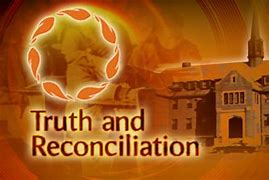 60 West Avenue, St. Thomas   519 631-4558e-mail: standrewsucgra@rogers.comwebsite: www.standrewsunitedchurch.comMinisters: The people of St. Andrew’sPastor:   Rev.Cheryl BoltonMinistry of Music:   Lynn Sloan          September 26, 2021		                     WE GATHERWE LISTEN FOR GOD’S WORDRESPOND TO GOD’S WORDAnnouncementsNext Sunday, October 3rd 2021 will be the date of our annual meeting, following church that day! It will be a short meeting.Please check the hall for a Coffee sign up list, to help with Fellowship time after Sunday Service.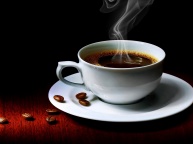 